Памятка для учителей Козской средней школы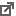 Памятка для учителейУважаемые педагоги!С 01.09.2020 года в связи с рекомендациями Роспотребнадзора (Постановление главного государственного санитарного врача РФ от 30.06.2020 № 16) по организации работы образовательных организаций, школа будет работать в следующем формате:1. Приход на работу не менее чем за 15 минут до начала урока обязателен для прохождения утреннего фильтра с термометрией. 2. При малейших признаках респираторных, кишечных заболеваний и повышенной температуры тела работник должен самоизолироваться в домашних условиях, приняв необходимые меры. С момента выявления указанных лиц школа в течение 2 часов обязана уведомить Роспотребнадзор о заболевшем работнике.3. Все учителя школы будут распределены для проведения утренних фильтров с обязательной термометрией учащихся. 4. Все контакты с родителями (законными представителями) осуществляются только по средствам телефонной и электронной связи .5. Все кабинеты закреплены за конкретным классом, поэтому учителя должны знать свое расписание и время начала уроков, четко этому придерживаться.6. Классные руководители своевременно должны довести информацию о времени прихода  своего класса в школу до родителей (законных представителей) и обучающихся, а также проинформировать о месте входа в здание школы.7. Рекомендуем продумать удобное индивидуальное средство защиты. Школа будет предоставлять одноразовые маски, но в них работать не всем комфортно.8. Классным руководителям регулярно проводить беседы с учащимися о правилах гигиены (мытье рук после туалета и перед едой, использование дезинфицирующих средств, обязательное ношение сменной обуви и т.д.). В школе установлены антисептические средством для обработки рук на входах школы, перед столовой, во всех туалетах школы. Так же дети могут иметь с собой любые необходимые средства защиты.          Уважаемые коллеги, администрация школы старается сделать все, чтобы нахождение в школе было безопасным для всех участников образовательного процесса. Рассчитываем на Вашу поддержку и понимание в сложившейся ситуации. Вместе у нас всё получится! 